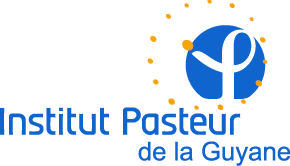 Direction Administrative et FinancièreCellule Ressources HumainesFICHE DE POSTEEnquêteur/préleveur - Projet EPI-COVID – Unité d’épidémiologieCDD (2 mois)Les candidatures (lettre de motivation et CV) sont à adresser de préférence par courrier électronique. Dernière mise à jour de la fiche : 20/04/2020Etablissement : INSTITUT PASTEUR DE LA GUYANEEtablissement : INSTITUT PASTEUR DE LA GUYANEUnitéUnité d’épidémiologieAdresse23 avenue Pasteur - BP 6010 - 97306 CAYENNE CedexPersonnes à contacter Personnes à contacter NomClaude FLAMANDFonctionResponsable de l’unité d’épidémiologieAdresse23 avenue Pasteur - BP 6010 - 97306 CAYENNE CedexTéléphone05 94 29 26 15Télécopie05 94 29 58 18Courrielcflamand@pasteur-cayenne.frIdentification du poste Identification du poste MétierEnquêteur/préleveurLiaison HiérarchiquePlacé sous la responsabilité du responsable de l’unité d’épidémiologieLiaisons Fonctionnelles En interne : Laboratoire de virologie, principal collaborateur impliqué dans le projet EPI-COVIDEn externe : Partenaires collaborateur extérieurs impliqués dans le projet EPI-COVID (Unité des maladies infectieuses et tropicales, …)Présentation de la structure et de l'équipeL'Institut Pasteur est une fondation privée reconnue d'utilité publique. L'institut Pasteur de la Guyane, créé en 1940, fait partie du Réseau international des Instituts Pasteur. Ses activités sont centrées sur la recherche, la santé publique et l'enseignement. L’unité d’épidémiologie de l’Institut Pasteur développe différentes thématiques de recherche/santé publique appliquée à l’épidémiologie des maladies infectieuses, tropicales et émergentes. Les travaux menés s’articulent essentiellement autour des maladies transmissibles à caractère épidémique, en particulier les arboviroses et les maladies infectieuses émergentes. De façon spécifique, les projets menés visent à identifier les déterminants (climatiques, environnementaux, comportementaux, populationnels, …) de la transmission et à modéliser la dynamique spatiotemporelle des virus sur le territoire de la Guyane. L’unité est composée de l’épidémiologiste responsable de l’unité, d’une doctorante en épidémiologie, de stagiaires universitaires accueillis régulièrement au sein de l’unité et de personnel recruté spécifiquement durant les phases importante d’enquête populationnelle (chargé d’étude scientifiques, moniteurs d’étude, enquêteur/préleveur.Période et Horaires de travailPériode de l’enquête (Mai-Juin-Juillet 2020)Base 35 heures – du lundi au vendredi.Possibilité de travailler en dehors de ces horaires ainsi le week-end et jours fériés en fonction des besoins spécifiques relatifs à l’enquête.Activité Activité Activités principalesLes missions de l’enquêteur s’intégreront au projet EPI-COVID qui vise à étudier la transmission intra-ménage du COVID-19 en Guyane.Depuis décembre 2019, un nouveau coronavirus, SARS-CoV-2, a été identifié dans la ville de Wuhan en Chine. La maladie associée à ce nouveau coronavirus, , se manifeste par une infection respiratoire aiguë, y compris une pneumonie. Début avril 2020, le virus s’était propagé sur l’ensemble des continents en provoquant plus d’un million de cas confirmés et près de 80 000 décès dans le monde. Jusqu'à présent, la notification des cas s'est principalement concentrée sur les infections graves et les estimations de létalité ne tiennent pas compte de la possibilité de formes mineures de maladie, voire d'infections asymptomatiques, qui ne nécessitent pas de soins médicaux. En tant que tel, le taux de létalité peut en fait être inférieur à ce qui est actuellement estimé une fois ces formes mineures ajoutées au dénominateur.De plus, le rôle d'une infection bénigne ou asymptomatique dans la transmission n'est pas clair. L’étude EPI-COVID vise donc à rechercher la présence du virus chez les asymptomatiques potentiellement exposés dans les familles des cas confirmés afin d'évaluer l'étendue réelle de l'infection par le SARS-Cov-2. L’enquêteur/préleveur devra être déployé sur le terrain pour réaliser les enquêtes et prélèvements prévus dans le cadre de l’étude. De façon spécifique, il devra : - prendre contact et établir un rendez-vous avec les personnes cibles ;-se repérer et s’orienter sur le terrain vers les logements inclus dans l’étude ; - informer les personnes cibles sur la nature, l’intérêt et les objectifs de l’enquête ;- administrer les questionnaires de l’étude, effectuer les  prélèvements (naso-pharyngés et/ou sanguin) et saisir les données collectées selon les modalités définies dans le protocole de l’enquête ; - valider la bonne compréhension du questionnaire avec les personnes enquêtées en respectant les règles de neutralité ;Risques professionnels liés à l'activitéRisques classiquement rencontrés lors des missions de terrain et risques liés aux prélèvements réalisés sur des patients infectieux ;Mesures préventives prises face à ces risquesRespect du code la route, des procédures institutionnelles et en cours dans le service en termes d’hygiène et de sécurité. Respect des bonnes pratiques professionnelles. Formation interne et/ou externe sur les risques professionnels.Formation interne spécifique à la réalisation des enquêtes et des prélèvements (EPI-COVID). Assurance spécifique relative à l’étude conformément aux dispositions de l’article L1221-8-1 du Code de la Santé Publique.Compétences requises Compétences requises Savoir-faire requisAptitude à l’investigation et à l’administration d’enquêtes ; Aptitude aux prélèvements  naso-pharyngés et/ou sanguins; Compétences dans les outils informatiques basiques (Microsoft Office);ConnaissancesAssociéesTechniques d’enquêtesLa maîtrise d’au moins une 2ème langue parlée en Guyane serait un atout (créole, portugais, chinois, espagnol, langues bushi kondé ou amérindiennes, anglais)La connaissance de la Guyane et de ses populations serait un plusQualités requises Qualités requises Sens de l’organisation et des responsabilités ;Aptitude au travail d’équipe et au partenariat ; Sens du relationnel ;Dynamisme, maitrise de soi,  persévérance ;Minutie et précision Capacité d’adaptation à la diversité des milieux enquêtés ; Sens de l’organisation et des responsabilités ;Aptitude au travail d’équipe et au partenariat ; Sens du relationnel ;Dynamisme, maitrise de soi,  persévérance ;Minutie et précision Capacité d’adaptation à la diversité des milieux enquêtés ; Pré-requis - Infirmier diplômé d’état, médecin, technicien de laboratoire (attestation de préleveur)Expérience conseillée Expérience dans le domaine de l’investigation et/ou des soins à domicile souhaitable.Informations complémentaires Possibilité de recruter des infirmier(s) libéraux sous certaines conditions. Rémunération RémunérationRémunération brute Selon l’expérience et le niveau de qualification de la personne recrutée.Autres avantagesComité d'entreprise – Tickets restaurant.